Wyżej wymienione zmiany w regulaminie konkursu RPZP.02.11.00-IP.01-32-K02/16 zatwierdza: 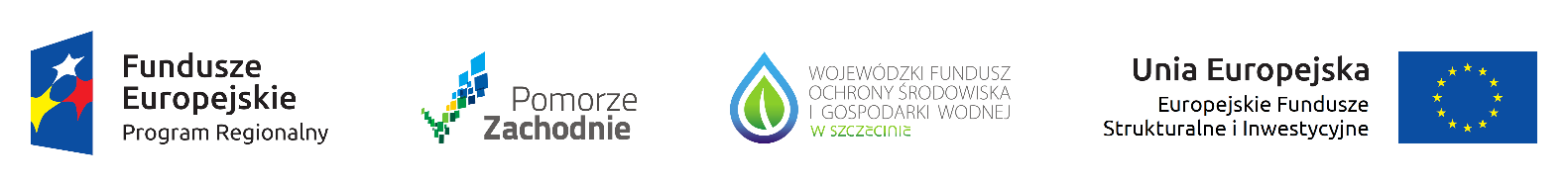 Rejestr zmian regulaminu konkursu - RPZP.02.11.00-IP.01-32-K02/16Rejestr zmian regulaminu konkursu - RPZP.02.11.00-IP.01-32-K02/16Rejestr zmian regulaminu konkursu - RPZP.02.11.00-IP.01-32-K02/16Rejestr zmian regulaminu konkursu - RPZP.02.11.00-IP.01-32-K02/16Lp.Dokument, w którym wprowadzane są zmianyRozdział / Podrozdział / Punkt /StronaDotychczasowy wersjaAktualna wersjaUzasadnienie zmianData wprowadzenia zmianyRegulamin konkursuPodrozdz. 3.2 ust. 4 4. W fazie oceny dopuszczalności nie ma możliwości poprawy dokumentacji aplikacyjnej. IOK przewiduje jedynie możliwość złożenia wyjaśnień przez wnioskodawcę w terminie 7 dni, liczonych od dnia następnego po doręczeniu wezwania.4. W ramach fazy oceny dopuszczalności przewidziana jest jednokrotna możliwość uzupełnienia/korekty wniosku o dofinansowanie projektu w zakresie błędów lub brakujących informacji w celu potwierdzenia spełnienia kryteriów. W ramach tej fazy IOK przewiduje również możliwość złożenia wyjaśnień przez wnioskodawcę w terminie 7 dni, liczonych od dnia następnego po doręczeniu wezwania.Zwiększenie możliwości poprawy wniosku o dofinasowanie 14.02.2017r.Regulamin konkursu Podrozdz. 3.7 ust. 11. Na wniosek IOK, w przypadku stwierdzenia, w ramach fazy oceny kryteriów administracyjności i  wykonalności, braków lub błędów w zakresie przedstawionych informacji, wniosek może zostać skierowany do uzupełnienia/korekty w wyznaczonym terminie. 1. Na wniosek IOK, w przypadku stwierdzenia braków lub błędów w zakresie przedstawionych informacji, w ramach fazy oceny kryteriów dopuszczalności lub fazy oceny kryteriów administracyjności i  wykonalności, wniosek może zostać skierowany do uzupełnienia/korekty w wyznaczonym terminie. Zwiększenie możliwości poprawy wniosku o dofinasowanie 14.02.2017r.Regulamin konkursu Podrozdz. 3.7 ust. 44. Uzupełnienie/korekta wniosku o dofinansowanie projektu w zakresie błędów lub brakujących informacji odbywa się jednokrotnie na etapie oceny w celu potwierdzenia spełnienia kryteriów.4. Uzupełnienie/korekta wniosku o dofinansowanie projektu w zakresie błędów lub brakujących informacji odbywa się jednokrotnie w ramach danej fazy oceny w celu potwierdzenia spełnienia kryteriów.Zwiększenie możliwości poprawy wniosku o dofinasowanie 14.02.2017r.Zał. nr 2 regulaminu konkursu – Wzór umowy o dofinansowanie projektu§ 19 ust. 2 pkt. 4)4) logotypu promocyjnego „Pomorze Zachodnie” oraz logotypu Wojewódzkiego Funduszu Ochrony Środowiska i Gospodarki Wodnej w Szczecinie.4) logotypu promocyjnego „Pomorze Zachodnie”.Dostosowanie umowy o dofinansowanie do zapisów  Rozporządzeniu Parlamentu  Europejskiego i Rady  (UE)  nr  1303/2013  z dnia 17 grudnia  2013 r. oraz Rozporządzeniu  Wykonawczym Komisji (UE)  NR  821/2014 z dnia 28 lipca 2014 r.14.02.2017r.Zał. nr 2 regulaminu konkursu – Wzór umowy o dofinansowanie projektu§ 24Dodano ust. 4 o następującej treści:4. Instytucja Pośrednicząca jest uprawniona do przeniesienia wszelkich praw i obowiązków wynikających z niniejszej Umowy na każdy podmiot, któremu zostanie powierzone wykonywanie zadań należących w dniu zawarcia niniejszej Umowy do Instytucji Pośredniczącej, a w szczególności na Zarząd Województwa Zachodniopomorskiego. W takiej sytuacji podmiot, na który zostaną przeniesione prawa i obowiązki Instytucji Pośredniczącej, wstępuje do niniejszej Umowy w miejsce Instytucji Pośredniczącej. Zmiana taka nie wymaga aneksu do niniejszej umowy. O zmianie Beneficjent zostanie poinformowany w formie pisemnej po przeniesieniu praw i obowiązków.Doprecyzowanie zapisów14.02.2017r.